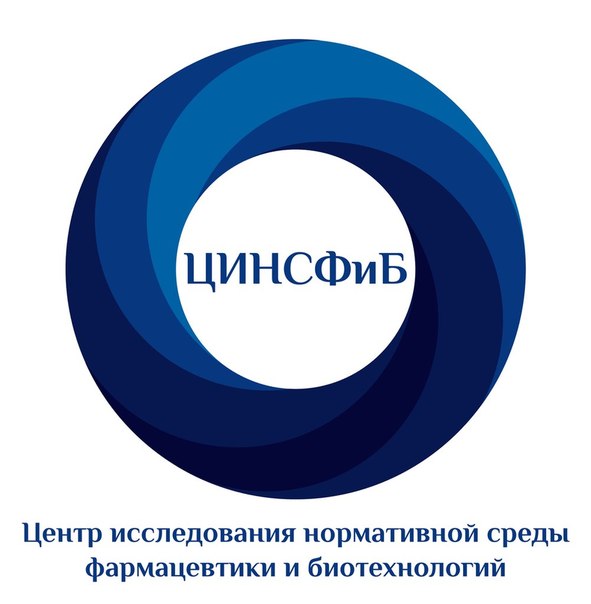 Рекомендованные темы проекта “ФАРМАЦЕВТИЧЕСКОЕ ПРАВО” для выполнения участниками индивидуальных и коллективных работData Exclusivity - экономико-правовой анализ“Инлицензирование" и "аутлицензирование" как смешанные договорыПатентное законодательство в сфере фармацевтики в ИндииInitiation Therapy по праву РФ - правовой анализMedicare Act в СШААнтикоррупционная оговорка при заключении контрактов в фармацевтической индустрии (гражданско-правовой анализ)Антикоррупционные отношения в аптечном бизнесеБиомедицинские клеточные продукты - проблемы правового регулированияВечнозеленые патенты на ЛС (способы и пр.) в РФВзаимозаменяемость при закупках ЛС (возможно уточнение или ответвление темы)Генетические данные в РФ - правовое регулированиеГосзакупки в США/ЕСДеонтология медицинской профессии в правовых нормах - опыт позитивного/этико-правового (applied ethics) анализаДоговор контрактного производства лекарственных средств Заключение государственного контракта на поставку ЛСЗапрос предложений, запрос котировок и закупка у единственного поставщика при закупках ЛСЗащита прав участников при закупках ЛСИзменение государственного контракта на поставку ЛСИстория правового регулирования фармацевтики в США/ЕС/СССРКартельный сговор при осуществлении государственных закупокКачество ЛС в практике судов - эмпирический анализКонтрафактные лекарственные препараты и способы борьбы с их обращениемКонцепция "Лекарство как услуга" (drug as a service)Лекарственное обеспечение в рамках медицинских услугЛС как единый объект права (соотношение вещных, интеллектуальных и регуляторных прав и обязанностей и пр.)Механизм получения вторичного патента на лекарственный препарат и баланс интересов заинтересованных лицМировые модели регулирования фармацевтического рынкаМодели лекарственного страхования - мировой опытНаучная деятельность в медицине и фармацевтике - этико-правовой анализНормативная сила локальных документов субъектов обращения ЛС, связанных с этикой/комплаенсНормы биоэтики как источник фармацевтического праваОписание объекта закупкиОсобенности правового режима наркосодержащих ЛСОсобенности правового режима орфанных лекарственных средствОсобенности проведения клинических исследований БМК Особенности рекламы ЛС в сети ИнтернетОтветственность за возмещение вреда здоровью (product liability) из недоброкачественных ЛСОтветственность субъектов оборота ЛС за несоответствие лицензионным требованиямОтмена РУ на ЛС - правовые последствияОфсетный контракт (ст. 111.4 44-ФЗ)Патентное законодательство в фармацевтической промышленности: сравнительно-правовой аспект (на примере России, США, Израиля или других государств)Правовая природа G(x)p на примере ****Правовая природа информационного согласия пациентаПравовая природа решений врачебных комиссийПравовое регулирование клинических исследований в рамках единого рынка ЕАЭСПравовой анализ государственной фармакопеиПравовой анализ ответственности на нарушение надлежащей клинической практикиПравовой анализ ответственности по ст. 238.1 (недоброкачественность)Правовой анализ ответственности по ст. 238.1 (отсутствие регистрации)Правовой анализ ответственности по ст. 238.1 (фальсификат)Правовой анализ ответственности по ст. 238.1 в отношении БАД/медицинских изделийПравовой анализ ответственности по ст. 238.1 ч. 2 - анализ текущей практикиПравовой анализ ответственности провизораПравовой анализ ст. 235.1 УК РФ Правовой анализ ст. 327.2 УК РФ Правовой анализ ст. 327.2 УК РФПравовой режим вакцинПравовой режим информации в ходе проведения клинического исследованияПравовой статус держателя регистрационного удостоверенияПравовые гарантии на получение гражданами Российской Федерации лекарственных препаратов на безвозмездной основеПравоотношения отпуска лекарственных средств - правовой анализПределы дискреции Росздравнадзора при контроле производителей ЛСПредоставление привилегий, бонусы и скидки в фармацевтической индустрииПринудительное лицензирование: конституционное основаниеПринцип автономности врача при назначении ЛСПринцип достоверности в ГРЛС - теоретический анализРасторжение государственного контракта на поставку ЛСРиск шеринг на госзакупках - схема договорных отношенийРиски пациентов при клиническом исследовании - правовой анализРиск-ориентированный подход к регуляторным проверкам РосздравнадзораСериализация ЛС - правовой анализСоотношение деликтной и договорной ответственности при причинении вреда ненадлежащими ЛССоотношение информации и рекламы на примеры фармацевтического рынкаСоотношение предмета медицинского и фармацевтического праваСоотношение технических и правовых норм при регулировании соответствия ЛССПИК - правовой режимСпособы защиты интеллектуальных прав на ЛС - экономико-правовой анализ эффективностиСпособы определения НМЦК при госзакупкахСредства для прерывания беременности - правовой режимСтатус и ответственность уполномоченного лица в фармацевтическом производстве по законодательству РФ/ЕАЭС/ЕС/СШАТорговые наименования и товарные знаки лекарственных средствУтилизация ЛС с позиции регуляторики/вещного праваЦенообразование на ЛС, входящие в перечень ЖНВЛП Экстерриториальность законодательства об обращении ЛС 